103年度桃園市自主更新輔導團委託專業服務案社區巡迴座談會場次：第四場次日期：105年6月25日（六）時間：上午10時至下午12時地點：建國、雲林里聯合集會所（桃園市桃園區建成街88號）講師：林育全　老師邀請對象：桃園區建國里、雲林里里民、桃園火車站周邊更新地區、正發大樓、永和市場、東門市場更新地區及其他有興趣民眾均可參加。場地照片：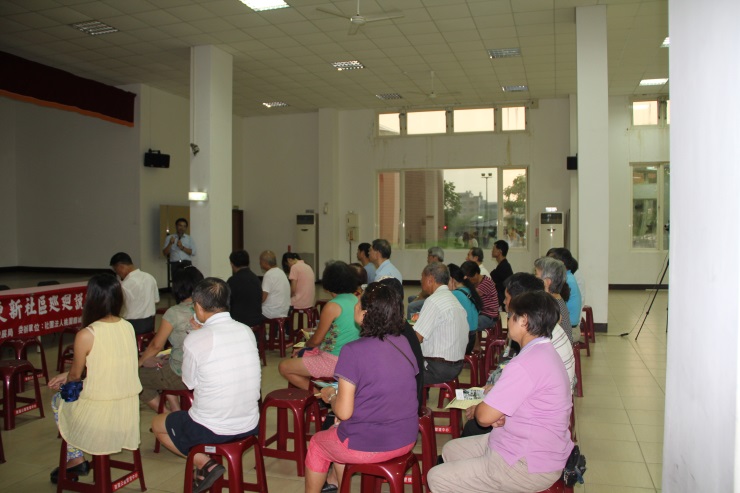 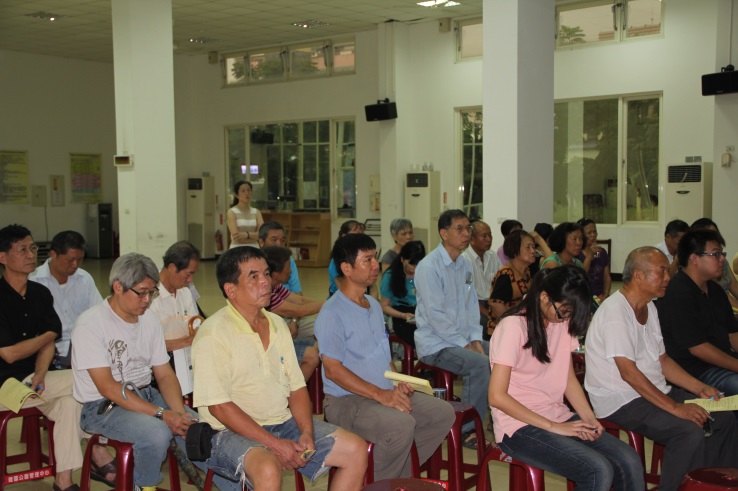 議程：備註：課程項目以講師當天簡報內容為主。主題內容：1.中央都市更新基金補助辦理自行實施更新辦法2.桃園縣都市更新整建維護補助辦法3.申請補助流程及文件說明4.相關申請補助案介紹5.都市更新相關問題諮詢時間項目10：00－10：15報到10：15－10：20主席貴賓致詞10：20－10：50都市更新補助辦法說明10：50－10：55Q＆A10：55－11：00休息時間11：00－11：40都市更新實務說明11：40－11：45Q＆A11：45－12：00綜合討論